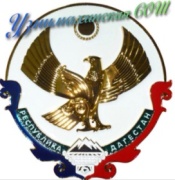 РЕСПУБЛИКА ДАГЕСТАНМУНИЦИПАЛЬНОЕ ОБРАЗОВАНИЕ «АКУШИНСКИЙ РАЙОН»МУНИЦИПАЛЬНОЕ КАЗЕННОЕ ОБЩЕОБРАЗОВАТЕЛЬНОЕ УЧРЕЖДЕНИЕ«УЗНИМАХИНСКАЯ СРЕДНЯЯ ОБЩЕОБРАЗОВАТЕЛЬНАЯ ШКОЛА»368291, Республика Дагестан, Акушинский район, с. Узнимахи dzhava77@mail.ru 89285037877                                              УЧЕБНЫЙ ПЛАНначального общего образованияна 2023 – 2024 учебный годс.Узнимахи 2023г.ПОЯСНИТЕЛЬНАЯ ЗАПИСКАУчебный план начального общего образования Муниципальное казенное общеобразовательное учреждение "Узнимахинская средняя общеобразовательная школа"(далее - учебный план) для 2-4 классов, реализующихосновную образовательную программу начального общего образования, соответствующую ФГОС НОО (приказ Министерства просвещения Российской Федерации от 31.05.2021 № 286 «Об утверждении федерального государственного образовательного стандарта начального общего образования»), фиксирует общий объём нагрузки, максимальный объём аудиторной нагрузки обучающихся, состав и структуру предметных областей, распределяет учебное время, отводимое на их освоение по классам и учебным предметам.Учебный план является частью образовательной программыМуниципальное казенное общеобразовательное учреждение "Узнимахинская средняя общеобразовательная школа", разработанной в соответствии с ФГОС начальногообщего образования, с учетом примерных основных образовательных программ начального общего образования, и обеспечивает выполнение санитарно-эпидемиологических требований СП 2.4.3648-20 игигиенических нормативов и требований СанПиН 1.2.3685-21.Учебный год в Муниципальное казенное общеобразовательное учреждение "Узнимахинская средняя общеобразовательная школа"начинается с 01.09.2022и заканчивается 30.05.2023. Продолжительность учебного года во 2-4 классах – 34 учебных недели. Максимальный объем аудиторной нагрузки обучающихся в неделю, во 2 – 4 классах – 26 часов.Образовательная недельная нагрузка распределяется равномерно в течение учебной недели, при этом объем максимально допустимой нагрузки в течение дня составляет:для обучающихся 2-4 классов - не более 5 уроков.Распределение учебной нагрузки в течение недели строится таким образом, чтобы наибольший ее объем приходился на вторник и (или) среду. На эти дни в расписание уроков включаются предметы, соответствующие наивысшему баллу по шкале трудности либо со средним баллом и наименьшим баллом по шкале трудности, но в большем количестве, чем в остальные дни недели. Изложение нового материала, контрольные работы проводятся на 2-4-х уроках в середине учебной недели. Продолжительность урока (академический час) составляет  минут.Учебные занятия для учащихся 2-4 классов проводятся по 6-и дневной учебной неделе.Учебный план состоит из двух частей — обязательной части и части, формируемой участниками образовательных отношений. Обязательная часть учебного плана определяет состав учебных предметов обязательных предметных областей.Часть учебного плана, формируемая участниками образовательных отношений, обеспечивает реализацию индивидуальных потребностей обучающихся. Время, отводимое на данную часть учебного плана внутри максимально допустимой недельной нагрузки обучающихся, может быть использовано: на проведение учебных занятий, обеспечивающих различные интересы обучающихсяВ Муниципальное казенное общеобразовательное учреждение "Узнимахинская средняя общеобразовательная школа" языком обучения является русский  язык.По заявлению родителей (законных представителей) несовершеннолетних обучающихся осуществляется изучение родного языка и родной литературы из числа языков народов РФ, государственных языков республик РФ.При изучении предметной области «Основы религиозных культур и светской этики» выбор одного из учебных модулей осуществляются по заявлению родителей (законных представителей) несовершеннолетних обучающихся.При изучении предметов осуществляется деление учащихся на подгруппы.Промежуточная аттестация–процедура, проводимая с целью оценки качества освоения обучающимися части содержания(четвертное оценивание) или всего объема учебной дисциплины за учебный год (годовое оценивание).Промежуточная/годовая аттестация обучающихся за четверть осуществляется в соответствии с календарным учебнымграфиком.Все предметы обязательной части учебного плана оцениваются по четвертям. Предметы из части, формируемой участниками образовательных отношений, являются безотметочными и оцениваются «зачет» или «незачет» по итогам четверти. Промежуточная аттестация проходит на последней учебной неделе четверти.Формы и порядок проведения промежуточной аттестации определяются «Положением о формах, периодичности и порядке
текущего контроля успеваемости и промежуточной аттестации обучающихся Муниципальное казенное общеобразовательное учреждение "Узнимахинская средняя общеобразовательная школа".Освоение основных образовательных программ начального общего образования завершается итоговой аттестацией.УЧЕБНЫЙ ПЛАНПлан внеурочной деятельности (недельный)Муниципальное казенное общеобразовательное учреждение "Узнимахинская средняя общеобразовательная школа"СОГЛАСОВАНОНачальник управления образования администрации МО "Акушинский район"Каримгаджиев М.Р.Протокол №от “31.08.2023”УТВЕРЖДЕНОДиректорАхмедова Р.М.Протокол №1от “31.08.2023”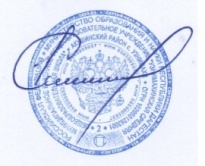 Предметная областьУчебный предметКоличество часов в неделюКоличество часов в неделюКоличество часов в неделюПромежуточная аттестацияПредметная областьУчебный предмет234Обязательная частьОбязательная частьОбязательная частьОбязательная частьОбязательная частьРусский язык и литературное чтениеРусский язык555ДиктантРусский язык и литературное чтениеЛитературное чтение333ТестированиеРодной язык и литературное чтение на родном языкеДаргинский язык111ДиктантРодной язык и литературное чтение на родном языкеЛитературное чтение на даргинском языке111ТестированиеИностранный языкАнглийский язык222Контрольная работаМатематика и информатикаМатематика444Контрольная работаОбществознание и естествознание ("окружающий мир")Окружающий мир222Практическая работаОсновы религиозных культур и светской этикиОсновы религиозных культур и светской этики001ТестированиеИскусствоИзобразительное искусство111Практическая работаИскусствоМузыка111ЗачетТехнологияТехнология111Практическая работаФизическая культураФизическая культура222ЗачетИтогоИтого232324Часть, формируемая участниками образовательных отношенийЧасть, формируемая участниками образовательных отношенийЧасть, формируемая участниками образовательных отношенийЧасть, формируемая участниками образовательных отношенийЧасть, формируемая участниками образовательных отношенийНаименование учебного курсаНаименование учебного курсаРусский языкРусский язык110ДиктантДаргинский языкДаргинский язык111ДиктантФизическая культураФизическая культура111ЗачетИтогоИтого332ИТОГО недельная нагрузкаИТОГО недельная нагрузка262626Количество учебных недельКоличество учебных недель343434Всего часов в годВсего часов в год884884884Учебные курсыКоличество часов в неделюКоличество часов в неделюКоличество часов в неделюУчебные курсы234Разговор о важном111Шахматы111ИТОГО недельная нагрузка222